Дидактическая игра «Зимняя полянка».Цель: формирование лексико – грамматических средств языка и развитие связной речи.Задачи:1.Закреплять и активизировать словарь семантического поля «Зима»,  «Зимние забавы», «Новый год», «Новогодняя ёлка».2.Строить предложения с предлогами В, НА, ПОД, ИЗ, С и др.3.Развивать внимание, память, воображение.Формирование умения строить предложно –падежные конструкции:Например, Дед Мороз стоит около елки.Белка около елочки. Мишка за елкой.Снеговик катается на санках.Пингвин скатился с горки.Белка на крыше.Снеговик сидит на санках.Снеговик стоит рядом с домом.Пингвин на трубе дома.Все собрались вокруг елки.И т.п.Развитие связной речи.Вариант 1: предложить ребенку рассказать, какая ёлка (возможно использование символов –помощников). Какая зима?- Ёлка высокая зеленая колючая пушистая нарядная красивая.- Зима белая, нарядная, блестящая, холодная, ветреная, снежная…Вариант 2: составить рассказ про Новый год.Наступил Новый год.На лесной полянке стоит нарядная красивая елка.Животные, снеговики, сказочные герои поют песни, читают стихи, водят хороводы.Дед Мороз дарит долгожданные подарки.Всем очень весело!Вариант 3: чем вы украсили елку дома? (Шарами, елочными игрушками, хлопушками, гирляндами, бусами, бантами…)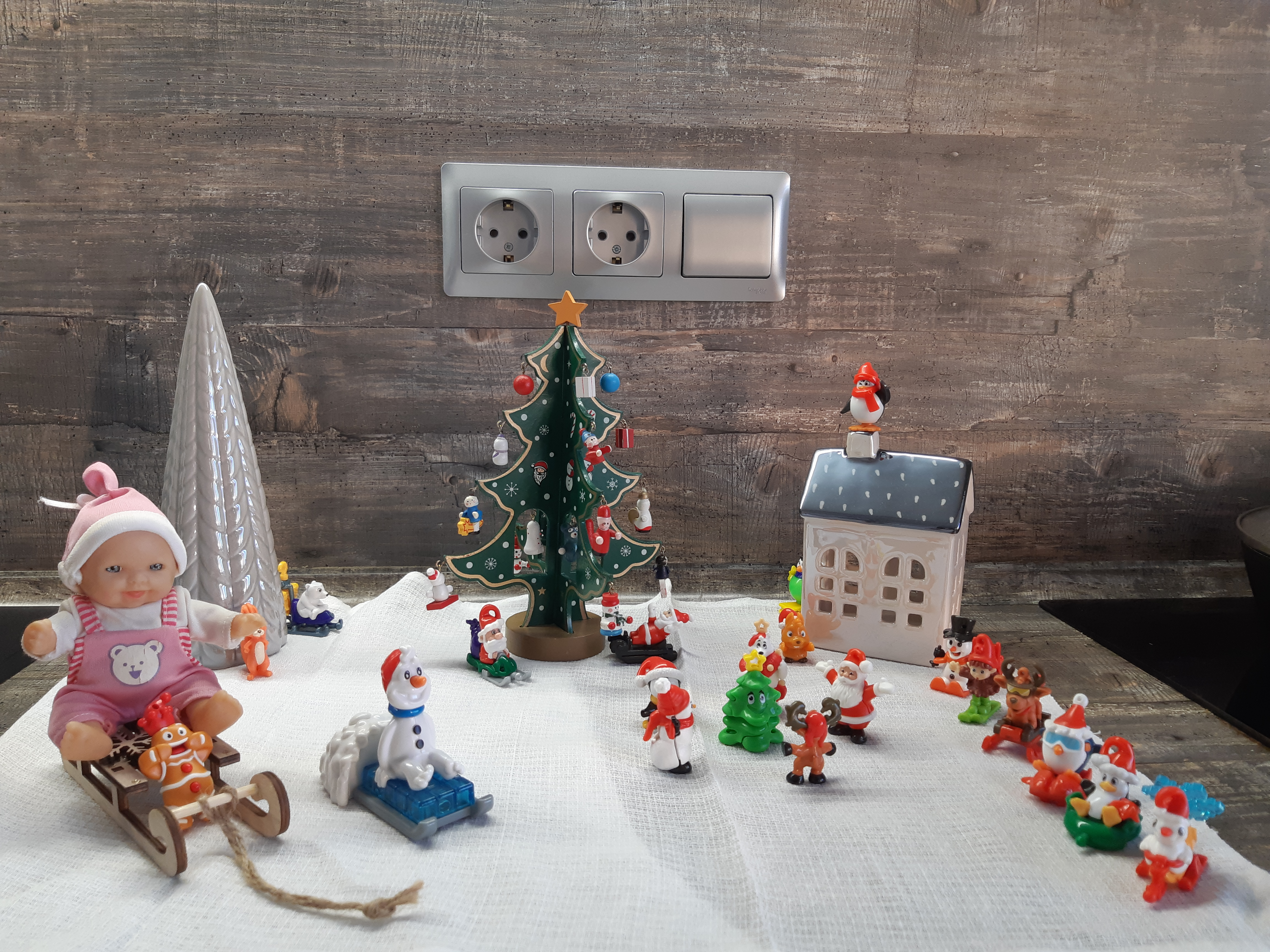 